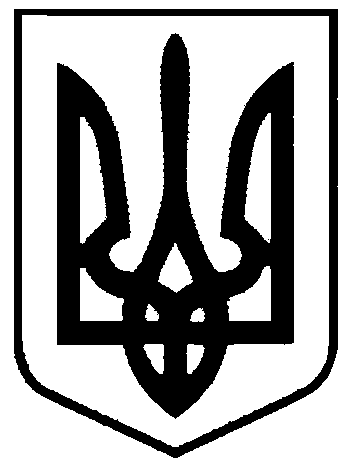 СВАТІВСЬКА МІСЬКА РАДАВИКОНАВЧИЙ КОМІТЕТРІШЕННЯВід «27 березня 2019р.                   м. Сватове                                                      № 29«Про видалення зелених насаджень»        Розглянувши акти  обстеження зелених насаджень № 8-18 від  26 березня 2019 року,  що підлягають видаленню, складені на підставі звернень мешканців м. Сватове, враховуючи що дані зелені насадження є аварійними та сухостійними, керуючись ст. 30 Закону України «Про місцеве самоврядування в Україні», Постановою Кабінету Міністрів України № 1045 від 01.08.2006 року «Про затвердження Порядку видалення дерев, кущів, газонів і квітників у населених пунктах», ст. 28 Закону України «Про благоустрій населених пунктів»,Виконавчий комітет Сватівської міської ради                                                                  ВИРІШИВ:1. Затвердити акти  обстеження зелених насаджень   № 8-18 від  26 березня 2019 року.2. Оформити ордери  на видалення  та омолодження дерев, враховуючи відсутність їх відновної вартості за   адресами:    - вул. вул. ім. Франка 26 (напроти)    ясень -1шт- омолодження ;   - вул. Новоселівка (за городами) понад річкою верба- 6шт.-видалення;   - кв. Докучаєва понад дорогою на очисні споруди клен-21шт.-видалення,   поросль клену -120 м2- видалення;   - вул. Куликовська 27 (за городом, берег річки)-клен-3шт.- омолодження;   - кв. Мирний 3  каштан-1шт.-омолодження;   -вул. Зелена,  р-н  буд. №8 с. Соснове    кленок-2 шт.-видалення;   - кв. Мирний 15, абрикос -1шт.-видалення;   -вул. Весела, вул. ім. Сосюри, вул. Успенська, вул. Стадіонна, вул. ім. Гагаріна;   - вул. Челюскінців, кв. Мирний, вул. Просіна (понад дорогою);   - клен-  5шт., береза-3шт., каштан  -5шт., фруктові-35шт.-омолодження;   -. пл.50-річчя Перемоги р-н буд.28-30 каштан-4 шт.,липа -10 шт.-видалення;   - пл.50-річчя Перемоги р-н буд.38-36 каштан-14 шт.-видалення   - вул. Набережна, р-н місця для купання -кленок-4шт-видалення,ясень-1шт-    омолодження, поросль, клена  10м2-видалення. 3.    Рекомендувати мешканцям, які звернулись з приводу видалення аварійних дерев, на місці видалених, висадити саджанці низькорослих дерев, які не будуть складати аварійноїситуації в зоні ліній електромереж. 4.    Контроль за виконанням даного рішення покласти на заступника міського голови       Євтушенко О.І.Сватівський міський  голова                                                                               Є.В.Рибалко